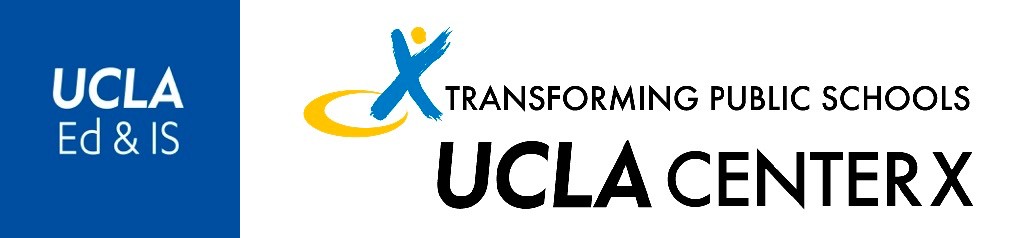 Cuestiones InvestigativasEl  6 de diciembre ¿Cuál es el problema de práctica quiero investigar durante la visita escolar?¿Qué son la cuestiones más valiosos que quiero investigar? 